Gobierno Municipal Zapotlán el Grande, Jalisco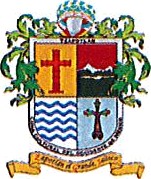 Administración 2021-20241.- LISTA DE ASISTENCIA, VERIFICACIÓN DE QUORUM E INSTALACIÓN DE LA SESIÓN.2.- INSTALACIÓN DE LA COMISIÓN EDILICIA.3.-ASUNTOS VARIOS.4.- CLAUSURA.Av. Cristóbal Colón 62 ' Centro Histórico C.fi 49000	Zapotlán el Grande, Jalisco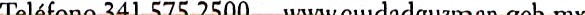 